PENILAIANPENENTUAN NILAI AKHIR MATRIK PENILAIAN TERHADAP CPMKRANCANGAN TUGASTugas terstruktur adalah tugas mandiri mahasiswa berupa pekerjaan rumah sesuai bahasan yang sudah disampaikan pada perkuliahan dikerjakan secara individu dan dapat dipresentasikan/ didiskusikan di kelas dalam pertemuan saat tatap muka. Tugas kelompok berupa presentasi kelompok berupa hasil artikulasi dan diskusi suatu isu yang telah dibahas/tema yang telah ditentukan dengan bahan rujukan jurnal terkini dan sumber berita aktual.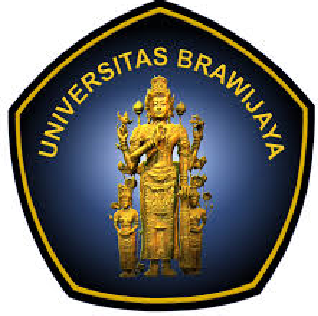 UNIVERSITAS BRAWIJAYAFAKULTAS ILMU BUDAYAJURUSAN SENI DAN ANTROPOLOGI BUDAYA/ PROGRAM STUDI ANTROPOLOGIUNIVERSITAS BRAWIJAYAFAKULTAS ILMU BUDAYAJURUSAN SENI DAN ANTROPOLOGI BUDAYA/ PROGRAM STUDI ANTROPOLOGIUNIVERSITAS BRAWIJAYAFAKULTAS ILMU BUDAYAJURUSAN SENI DAN ANTROPOLOGI BUDAYA/ PROGRAM STUDI ANTROPOLOGIUNIVERSITAS BRAWIJAYAFAKULTAS ILMU BUDAYAJURUSAN SENI DAN ANTROPOLOGI BUDAYA/ PROGRAM STUDI ANTROPOLOGIUNIVERSITAS BRAWIJAYAFAKULTAS ILMU BUDAYAJURUSAN SENI DAN ANTROPOLOGI BUDAYA/ PROGRAM STUDI ANTROPOLOGIUNIVERSITAS BRAWIJAYAFAKULTAS ILMU BUDAYAJURUSAN SENI DAN ANTROPOLOGI BUDAYA/ PROGRAM STUDI ANTROPOLOGIUNIVERSITAS BRAWIJAYAFAKULTAS ILMU BUDAYAJURUSAN SENI DAN ANTROPOLOGI BUDAYA/ PROGRAM STUDI ANTROPOLOGIUNIVERSITAS BRAWIJAYAFAKULTAS ILMU BUDAYAJURUSAN SENI DAN ANTROPOLOGI BUDAYA/ PROGRAM STUDI ANTROPOLOGIUNIVERSITAS BRAWIJAYAFAKULTAS ILMU BUDAYAJURUSAN SENI DAN ANTROPOLOGI BUDAYA/ PROGRAM STUDI ANTROPOLOGIRENCANA PEMBELAJARAN SEMESTERRENCANA PEMBELAJARAN SEMESTERRENCANA PEMBELAJARAN SEMESTERRENCANA PEMBELAJARAN SEMESTERRENCANA PEMBELAJARAN SEMESTERRENCANA PEMBELAJARAN SEMESTERRENCANA PEMBELAJARAN SEMESTERRENCANA PEMBELAJARAN SEMESTERRENCANA PEMBELAJARAN SEMESTERRENCANA PEMBELAJARAN SEMESTERMATA KULIAHMATA KULIAHMATA KULIAHKODERUMPUN MATA KULIAHRUMPUN MATA KULIAHRUMPUN MATA KULIAHBOBOT (sks)SEMESTERTgl. PenyusunanFolkloreFolkloreFolkloreANT611253III18 Agustus 2023OTORISASIOTORISASIOTORISASIDosen Pengembang RPSDosen Pengembang RPSKoordinator RMKKoordinator RMKKoordinator RMKKa ProdiKa ProdiYayuk Windarti, M.SiYayuk Windarti, M.SiNamaTanda TanganNamaTanda TanganNamaTanda TanganSiti Zurinani, M.ASiti Zurinani, M.ACapaian PembelajaranCPL PRODICPL PRODICPL PRODICPL PRODICPL PRODICPL PRODICPL PRODICPL PRODICPL PRODICPL1Menjelaskan konsep & teori tentang kebudayaan dan keragaman budayaMenjelaskan konsep & teori tentang kebudayaan dan keragaman budayaMenjelaskan konsep & teori tentang kebudayaan dan keragaman budayaMenjelaskan konsep & teori tentang kebudayaan dan keragaman budayaMenjelaskan konsep & teori tentang kebudayaan dan keragaman budayaMenjelaskan konsep & teori tentang kebudayaan dan keragaman budayaMenjelaskan konsep & teori tentang kebudayaan dan keragaman budayaMenjelaskan konsep & teori tentang kebudayaan dan keragaman budayaCPL 2Mampu menyesuaikan pendekatan antropologi yang relevan dalam mengkaji fenomena sosialMampu menyesuaikan pendekatan antropologi yang relevan dalam mengkaji fenomena sosialMampu menyesuaikan pendekatan antropologi yang relevan dalam mengkaji fenomena sosialMampu menyesuaikan pendekatan antropologi yang relevan dalam mengkaji fenomena sosialMampu menyesuaikan pendekatan antropologi yang relevan dalam mengkaji fenomena sosialMampu menyesuaikan pendekatan antropologi yang relevan dalam mengkaji fenomena sosialMampu menyesuaikan pendekatan antropologi yang relevan dalam mengkaji fenomena sosialMampu menyesuaikan pendekatan antropologi yang relevan dalam mengkaji fenomena sosialCPMKCPMKCPMKCPMKCPMKCPMKCPMKCPMKCPMKCPMK1Menjelaskan konsep dan teori dalam kajian folklore secara logis Menjelaskan konsep dan teori dalam kajian folklore secara logis Menjelaskan konsep dan teori dalam kajian folklore secara logis Menjelaskan konsep dan teori dalam kajian folklore secara logis Menjelaskan konsep dan teori dalam kajian folklore secara logis Menjelaskan konsep dan teori dalam kajian folklore secara logis Menjelaskan konsep dan teori dalam kajian folklore secara logis Menjelaskan konsep dan teori dalam kajian folklore secara logis CPMK2Menjelaskan keragaman sosial budaya secara etis dan bertanggungjawabMenjelaskan keragaman sosial budaya secara etis dan bertanggungjawabMenjelaskan keragaman sosial budaya secara etis dan bertanggungjawabMenjelaskan keragaman sosial budaya secara etis dan bertanggungjawabMenjelaskan keragaman sosial budaya secara etis dan bertanggungjawabMenjelaskan keragaman sosial budaya secara etis dan bertanggungjawabMenjelaskan keragaman sosial budaya secara etis dan bertanggungjawabMenjelaskan keragaman sosial budaya secara etis dan bertanggungjawabCPMK3Mengkritisi fenomena dinamika sosial budayaMengkritisi fenomena dinamika sosial budayaMengkritisi fenomena dinamika sosial budayaMengkritisi fenomena dinamika sosial budayaMengkritisi fenomena dinamika sosial budayaMengkritisi fenomena dinamika sosial budayaMengkritisi fenomena dinamika sosial budayaMengkritisi fenomena dinamika sosial budayaMatrik CPMK Terhadap CPLMatrik CPMK Terhadap CPLMatrik CPMK Terhadap CPLMatrik CPMK Terhadap CPLMatrik CPMK Terhadap CPLMatrik CPMK Terhadap CPLMatrik CPMK Terhadap CPLMatrik CPMK Terhadap CPLDesikripsi Singkat MKMata kuliah ini mengundang mahasiswa untuk aktif membicarakan sebagian dari kebudayaan Indonesia yang disebarkan serta diwariskan secara lisan. Pembicaraan akan meliput pula ihwal contoh-contohnya yang disertai perbuatan, serta alat-alat bantunya untuk mengingat. Pada awal acara-acara diskusi akan dibicarakan ihwal klasifikasi folklore konsep-konsep, teori-teori dan metode pengumpulan folklor. Bentuk-bentuk folklor yang akan dibicarakan adalah tradisi lisan, bahasa rakyat, peribahasa, teka-teki, cerita prosa rakyat, permainan rakyat, nyayian dan ritus pertunjukkan, kepercayaan rakyat, hantu dan makhluk lain yang tak tampak, rumor, gosip dan hoax. Mata kuliah ini mengundang mahasiswa untuk aktif membicarakan sebagian dari kebudayaan Indonesia yang disebarkan serta diwariskan secara lisan. Pembicaraan akan meliput pula ihwal contoh-contohnya yang disertai perbuatan, serta alat-alat bantunya untuk mengingat. Pada awal acara-acara diskusi akan dibicarakan ihwal klasifikasi folklore konsep-konsep, teori-teori dan metode pengumpulan folklor. Bentuk-bentuk folklor yang akan dibicarakan adalah tradisi lisan, bahasa rakyat, peribahasa, teka-teki, cerita prosa rakyat, permainan rakyat, nyayian dan ritus pertunjukkan, kepercayaan rakyat, hantu dan makhluk lain yang tak tampak, rumor, gosip dan hoax. Mata kuliah ini mengundang mahasiswa untuk aktif membicarakan sebagian dari kebudayaan Indonesia yang disebarkan serta diwariskan secara lisan. Pembicaraan akan meliput pula ihwal contoh-contohnya yang disertai perbuatan, serta alat-alat bantunya untuk mengingat. Pada awal acara-acara diskusi akan dibicarakan ihwal klasifikasi folklore konsep-konsep, teori-teori dan metode pengumpulan folklor. Bentuk-bentuk folklor yang akan dibicarakan adalah tradisi lisan, bahasa rakyat, peribahasa, teka-teki, cerita prosa rakyat, permainan rakyat, nyayian dan ritus pertunjukkan, kepercayaan rakyat, hantu dan makhluk lain yang tak tampak, rumor, gosip dan hoax. Mata kuliah ini mengundang mahasiswa untuk aktif membicarakan sebagian dari kebudayaan Indonesia yang disebarkan serta diwariskan secara lisan. Pembicaraan akan meliput pula ihwal contoh-contohnya yang disertai perbuatan, serta alat-alat bantunya untuk mengingat. Pada awal acara-acara diskusi akan dibicarakan ihwal klasifikasi folklore konsep-konsep, teori-teori dan metode pengumpulan folklor. Bentuk-bentuk folklor yang akan dibicarakan adalah tradisi lisan, bahasa rakyat, peribahasa, teka-teki, cerita prosa rakyat, permainan rakyat, nyayian dan ritus pertunjukkan, kepercayaan rakyat, hantu dan makhluk lain yang tak tampak, rumor, gosip dan hoax. Mata kuliah ini mengundang mahasiswa untuk aktif membicarakan sebagian dari kebudayaan Indonesia yang disebarkan serta diwariskan secara lisan. Pembicaraan akan meliput pula ihwal contoh-contohnya yang disertai perbuatan, serta alat-alat bantunya untuk mengingat. Pada awal acara-acara diskusi akan dibicarakan ihwal klasifikasi folklore konsep-konsep, teori-teori dan metode pengumpulan folklor. Bentuk-bentuk folklor yang akan dibicarakan adalah tradisi lisan, bahasa rakyat, peribahasa, teka-teki, cerita prosa rakyat, permainan rakyat, nyayian dan ritus pertunjukkan, kepercayaan rakyat, hantu dan makhluk lain yang tak tampak, rumor, gosip dan hoax. Mata kuliah ini mengundang mahasiswa untuk aktif membicarakan sebagian dari kebudayaan Indonesia yang disebarkan serta diwariskan secara lisan. Pembicaraan akan meliput pula ihwal contoh-contohnya yang disertai perbuatan, serta alat-alat bantunya untuk mengingat. Pada awal acara-acara diskusi akan dibicarakan ihwal klasifikasi folklore konsep-konsep, teori-teori dan metode pengumpulan folklor. Bentuk-bentuk folklor yang akan dibicarakan adalah tradisi lisan, bahasa rakyat, peribahasa, teka-teki, cerita prosa rakyat, permainan rakyat, nyayian dan ritus pertunjukkan, kepercayaan rakyat, hantu dan makhluk lain yang tak tampak, rumor, gosip dan hoax. Mata kuliah ini mengundang mahasiswa untuk aktif membicarakan sebagian dari kebudayaan Indonesia yang disebarkan serta diwariskan secara lisan. Pembicaraan akan meliput pula ihwal contoh-contohnya yang disertai perbuatan, serta alat-alat bantunya untuk mengingat. Pada awal acara-acara diskusi akan dibicarakan ihwal klasifikasi folklore konsep-konsep, teori-teori dan metode pengumpulan folklor. Bentuk-bentuk folklor yang akan dibicarakan adalah tradisi lisan, bahasa rakyat, peribahasa, teka-teki, cerita prosa rakyat, permainan rakyat, nyayian dan ritus pertunjukkan, kepercayaan rakyat, hantu dan makhluk lain yang tak tampak, rumor, gosip dan hoax. Mata kuliah ini mengundang mahasiswa untuk aktif membicarakan sebagian dari kebudayaan Indonesia yang disebarkan serta diwariskan secara lisan. Pembicaraan akan meliput pula ihwal contoh-contohnya yang disertai perbuatan, serta alat-alat bantunya untuk mengingat. Pada awal acara-acara diskusi akan dibicarakan ihwal klasifikasi folklore konsep-konsep, teori-teori dan metode pengumpulan folklor. Bentuk-bentuk folklor yang akan dibicarakan adalah tradisi lisan, bahasa rakyat, peribahasa, teka-teki, cerita prosa rakyat, permainan rakyat, nyayian dan ritus pertunjukkan, kepercayaan rakyat, hantu dan makhluk lain yang tak tampak, rumor, gosip dan hoax. Mata kuliah ini mengundang mahasiswa untuk aktif membicarakan sebagian dari kebudayaan Indonesia yang disebarkan serta diwariskan secara lisan. Pembicaraan akan meliput pula ihwal contoh-contohnya yang disertai perbuatan, serta alat-alat bantunya untuk mengingat. Pada awal acara-acara diskusi akan dibicarakan ihwal klasifikasi folklore konsep-konsep, teori-teori dan metode pengumpulan folklor. Bentuk-bentuk folklor yang akan dibicarakan adalah tradisi lisan, bahasa rakyat, peribahasa, teka-teki, cerita prosa rakyat, permainan rakyat, nyayian dan ritus pertunjukkan, kepercayaan rakyat, hantu dan makhluk lain yang tak tampak, rumor, gosip dan hoax. Materi Pembelajaran / Pokok BahasanMenjelaskan rencana pembelajaran kelas folklore selama satu semesterMenjelaskan konsep dan bentuk folklore  Memahami pendekatan studi folklore dan metode penelitian folkloreMemahami dan mengaplikasikan pendekatan strukturalisme dalam folklore  Memahami konsep dualisme dalam ragam bentuk folklore Menjelaskan fungsi folklore lewat contoh folklore lisan Menjelaskan fungsi dan praktik folklore berkaitan dengan isu lingkungan di masyarakat Menjelaskan beragam folkore melalui studi kasus yang relevanMerancang paper analisis folklore dari berbagai daerah di IndonesiaMempresentasikan paper analisis folklore dari berbagai daerah di IndonesiaUASMenjelaskan rencana pembelajaran kelas folklore selama satu semesterMenjelaskan konsep dan bentuk folklore  Memahami pendekatan studi folklore dan metode penelitian folkloreMemahami dan mengaplikasikan pendekatan strukturalisme dalam folklore  Memahami konsep dualisme dalam ragam bentuk folklore Menjelaskan fungsi folklore lewat contoh folklore lisan Menjelaskan fungsi dan praktik folklore berkaitan dengan isu lingkungan di masyarakat Menjelaskan beragam folkore melalui studi kasus yang relevanMerancang paper analisis folklore dari berbagai daerah di IndonesiaMempresentasikan paper analisis folklore dari berbagai daerah di IndonesiaUASMenjelaskan rencana pembelajaran kelas folklore selama satu semesterMenjelaskan konsep dan bentuk folklore  Memahami pendekatan studi folklore dan metode penelitian folkloreMemahami dan mengaplikasikan pendekatan strukturalisme dalam folklore  Memahami konsep dualisme dalam ragam bentuk folklore Menjelaskan fungsi folklore lewat contoh folklore lisan Menjelaskan fungsi dan praktik folklore berkaitan dengan isu lingkungan di masyarakat Menjelaskan beragam folkore melalui studi kasus yang relevanMerancang paper analisis folklore dari berbagai daerah di IndonesiaMempresentasikan paper analisis folklore dari berbagai daerah di IndonesiaUASMenjelaskan rencana pembelajaran kelas folklore selama satu semesterMenjelaskan konsep dan bentuk folklore  Memahami pendekatan studi folklore dan metode penelitian folkloreMemahami dan mengaplikasikan pendekatan strukturalisme dalam folklore  Memahami konsep dualisme dalam ragam bentuk folklore Menjelaskan fungsi folklore lewat contoh folklore lisan Menjelaskan fungsi dan praktik folklore berkaitan dengan isu lingkungan di masyarakat Menjelaskan beragam folkore melalui studi kasus yang relevanMerancang paper analisis folklore dari berbagai daerah di IndonesiaMempresentasikan paper analisis folklore dari berbagai daerah di IndonesiaUASMenjelaskan rencana pembelajaran kelas folklore selama satu semesterMenjelaskan konsep dan bentuk folklore  Memahami pendekatan studi folklore dan metode penelitian folkloreMemahami dan mengaplikasikan pendekatan strukturalisme dalam folklore  Memahami konsep dualisme dalam ragam bentuk folklore Menjelaskan fungsi folklore lewat contoh folklore lisan Menjelaskan fungsi dan praktik folklore berkaitan dengan isu lingkungan di masyarakat Menjelaskan beragam folkore melalui studi kasus yang relevanMerancang paper analisis folklore dari berbagai daerah di IndonesiaMempresentasikan paper analisis folklore dari berbagai daerah di IndonesiaUASMenjelaskan rencana pembelajaran kelas folklore selama satu semesterMenjelaskan konsep dan bentuk folklore  Memahami pendekatan studi folklore dan metode penelitian folkloreMemahami dan mengaplikasikan pendekatan strukturalisme dalam folklore  Memahami konsep dualisme dalam ragam bentuk folklore Menjelaskan fungsi folklore lewat contoh folklore lisan Menjelaskan fungsi dan praktik folklore berkaitan dengan isu lingkungan di masyarakat Menjelaskan beragam folkore melalui studi kasus yang relevanMerancang paper analisis folklore dari berbagai daerah di IndonesiaMempresentasikan paper analisis folklore dari berbagai daerah di IndonesiaUASMenjelaskan rencana pembelajaran kelas folklore selama satu semesterMenjelaskan konsep dan bentuk folklore  Memahami pendekatan studi folklore dan metode penelitian folkloreMemahami dan mengaplikasikan pendekatan strukturalisme dalam folklore  Memahami konsep dualisme dalam ragam bentuk folklore Menjelaskan fungsi folklore lewat contoh folklore lisan Menjelaskan fungsi dan praktik folklore berkaitan dengan isu lingkungan di masyarakat Menjelaskan beragam folkore melalui studi kasus yang relevanMerancang paper analisis folklore dari berbagai daerah di IndonesiaMempresentasikan paper analisis folklore dari berbagai daerah di IndonesiaUASMenjelaskan rencana pembelajaran kelas folklore selama satu semesterMenjelaskan konsep dan bentuk folklore  Memahami pendekatan studi folklore dan metode penelitian folkloreMemahami dan mengaplikasikan pendekatan strukturalisme dalam folklore  Memahami konsep dualisme dalam ragam bentuk folklore Menjelaskan fungsi folklore lewat contoh folklore lisan Menjelaskan fungsi dan praktik folklore berkaitan dengan isu lingkungan di masyarakat Menjelaskan beragam folkore melalui studi kasus yang relevanMerancang paper analisis folklore dari berbagai daerah di IndonesiaMempresentasikan paper analisis folklore dari berbagai daerah di IndonesiaUASMenjelaskan rencana pembelajaran kelas folklore selama satu semesterMenjelaskan konsep dan bentuk folklore  Memahami pendekatan studi folklore dan metode penelitian folkloreMemahami dan mengaplikasikan pendekatan strukturalisme dalam folklore  Memahami konsep dualisme dalam ragam bentuk folklore Menjelaskan fungsi folklore lewat contoh folklore lisan Menjelaskan fungsi dan praktik folklore berkaitan dengan isu lingkungan di masyarakat Menjelaskan beragam folkore melalui studi kasus yang relevanMerancang paper analisis folklore dari berbagai daerah di IndonesiaMempresentasikan paper analisis folklore dari berbagai daerah di IndonesiaUASPustakaUtamaUtamaDanandjaja, James (1985). Folklor dan cerita-cerita rakyat. Jakarta: Balai PustakaLevi-Strauss, Claude (1976). “Ch. IX. The Story of Asdiwal” di dalam Structural Anthropology Volume 2. Chicago: The University of Chicago Press. Danandjaja, James (1985). Folklor dan cerita-cerita rakyat. Jakarta: Balai PustakaLevi-Strauss, Claude (1976). “Ch. IX. The Story of Asdiwal” di dalam Structural Anthropology Volume 2. Chicago: The University of Chicago Press. Danandjaja, James (1985). Folklor dan cerita-cerita rakyat. Jakarta: Balai PustakaLevi-Strauss, Claude (1976). “Ch. IX. The Story of Asdiwal” di dalam Structural Anthropology Volume 2. Chicago: The University of Chicago Press. Danandjaja, James (1985). Folklor dan cerita-cerita rakyat. Jakarta: Balai PustakaLevi-Strauss, Claude (1976). “Ch. IX. The Story of Asdiwal” di dalam Structural Anthropology Volume 2. Chicago: The University of Chicago Press. Danandjaja, James (1985). Folklor dan cerita-cerita rakyat. Jakarta: Balai PustakaLevi-Strauss, Claude (1976). “Ch. IX. The Story of Asdiwal” di dalam Structural Anthropology Volume 2. Chicago: The University of Chicago Press. Danandjaja, James (1985). Folklor dan cerita-cerita rakyat. Jakarta: Balai PustakaLevi-Strauss, Claude (1976). “Ch. IX. The Story of Asdiwal” di dalam Structural Anthropology Volume 2. Chicago: The University of Chicago Press. Danandjaja, James (1985). Folklor dan cerita-cerita rakyat. Jakarta: Balai PustakaLevi-Strauss, Claude (1976). “Ch. IX. The Story of Asdiwal” di dalam Structural Anthropology Volume 2. Chicago: The University of Chicago Press. PustakaPustakaPendukungPendukungPustakaLeach, Edmund. (1970). “The Structure of Myth”, di dalam Claude Levi-Strauss. New York: The Viking Press. Pg. 67-86Malinowski, B. (2016). Myth in primitive psychology. In Myths and Mythologies (pp. 146-157). Routledge.Douglas, M. (1967). The Meaning of Myth With special reference to'La Geste d'Asdiwal'Social anthropology, as we know it, was born of a professedly empirical approach. And it was first developed in Britain. These. The structural study of myth and totemism, 5, 49.Putri, N. Q. H., ANDAYANİ, A., & WARDANİ, N. E. (2022). The Structure of Tempuutn Langit Tana: An Ethnographic Study of an Indonesian Myth. Folklor/Edebiyat, 28(112), 1135-1148.Sunanang, A., & Luthfi, A. (2015). Mitos Dayeuh Lemah Kaputihan pada Masyarakat Dusun Jalawastu Kabupaten Brebes (Tinjauan Strukturalisme Levi-Strauss). Solidarity: Journal of Education, Society and Culture, 4(1).Rappoport, D. (2014). Songs and sorrow in Tanjung Bunga: Music and the myth of the origin of rice (Lamaholot, Flores, Indonesia). Bijdragen tot de taal-, land-en volkenkunde/Journal of the Humanities and Social Sciences of Southeast Asia, 170(2-3), 215-249. Setyowati, N., Emzir, E., & Lustyantie, N. (2020). Nature and social attitude in folklore entitled Timun Mas: Eco-critical study. Journal of Applied Studies in Language, 4(1), 38-47.Riley, E. P. (2010). The importance of human–macaque folklore for conservation in Lore Lindu National Park, Sulawesi, Indonesia. Oryx, 44(2), 235-240., Sulawesi, IndonesiaDuile, T. (2020). Kuntilanak: ghost narratives and Malay modernity in Pontianak, Indonesia. Bijdragen tot de taal-, land-en volkenkunde/Journal of the Humanities and Social Sciences of Southeast Asia, 176(2-3), 279-303.Leach, Edmund. (1970). “The Structure of Myth”, di dalam Claude Levi-Strauss. New York: The Viking Press. Pg. 67-86Malinowski, B. (2016). Myth in primitive psychology. In Myths and Mythologies (pp. 146-157). Routledge.Douglas, M. (1967). The Meaning of Myth With special reference to'La Geste d'Asdiwal'Social anthropology, as we know it, was born of a professedly empirical approach. And it was first developed in Britain. These. The structural study of myth and totemism, 5, 49.Putri, N. Q. H., ANDAYANİ, A., & WARDANİ, N. E. (2022). The Structure of Tempuutn Langit Tana: An Ethnographic Study of an Indonesian Myth. Folklor/Edebiyat, 28(112), 1135-1148.Sunanang, A., & Luthfi, A. (2015). Mitos Dayeuh Lemah Kaputihan pada Masyarakat Dusun Jalawastu Kabupaten Brebes (Tinjauan Strukturalisme Levi-Strauss). Solidarity: Journal of Education, Society and Culture, 4(1).Rappoport, D. (2014). Songs and sorrow in Tanjung Bunga: Music and the myth of the origin of rice (Lamaholot, Flores, Indonesia). Bijdragen tot de taal-, land-en volkenkunde/Journal of the Humanities and Social Sciences of Southeast Asia, 170(2-3), 215-249. Setyowati, N., Emzir, E., & Lustyantie, N. (2020). Nature and social attitude in folklore entitled Timun Mas: Eco-critical study. Journal of Applied Studies in Language, 4(1), 38-47.Riley, E. P. (2010). The importance of human–macaque folklore for conservation in Lore Lindu National Park, Sulawesi, Indonesia. Oryx, 44(2), 235-240., Sulawesi, IndonesiaDuile, T. (2020). Kuntilanak: ghost narratives and Malay modernity in Pontianak, Indonesia. Bijdragen tot de taal-, land-en volkenkunde/Journal of the Humanities and Social Sciences of Southeast Asia, 176(2-3), 279-303.Leach, Edmund. (1970). “The Structure of Myth”, di dalam Claude Levi-Strauss. New York: The Viking Press. Pg. 67-86Malinowski, B. (2016). Myth in primitive psychology. In Myths and Mythologies (pp. 146-157). Routledge.Douglas, M. (1967). The Meaning of Myth With special reference to'La Geste d'Asdiwal'Social anthropology, as we know it, was born of a professedly empirical approach. And it was first developed in Britain. These. The structural study of myth and totemism, 5, 49.Putri, N. Q. H., ANDAYANİ, A., & WARDANİ, N. E. (2022). The Structure of Tempuutn Langit Tana: An Ethnographic Study of an Indonesian Myth. Folklor/Edebiyat, 28(112), 1135-1148.Sunanang, A., & Luthfi, A. (2015). Mitos Dayeuh Lemah Kaputihan pada Masyarakat Dusun Jalawastu Kabupaten Brebes (Tinjauan Strukturalisme Levi-Strauss). Solidarity: Journal of Education, Society and Culture, 4(1).Rappoport, D. (2014). Songs and sorrow in Tanjung Bunga: Music and the myth of the origin of rice (Lamaholot, Flores, Indonesia). Bijdragen tot de taal-, land-en volkenkunde/Journal of the Humanities and Social Sciences of Southeast Asia, 170(2-3), 215-249. Setyowati, N., Emzir, E., & Lustyantie, N. (2020). Nature and social attitude in folklore entitled Timun Mas: Eco-critical study. Journal of Applied Studies in Language, 4(1), 38-47.Riley, E. P. (2010). The importance of human–macaque folklore for conservation in Lore Lindu National Park, Sulawesi, Indonesia. Oryx, 44(2), 235-240., Sulawesi, IndonesiaDuile, T. (2020). Kuntilanak: ghost narratives and Malay modernity in Pontianak, Indonesia. Bijdragen tot de taal-, land-en volkenkunde/Journal of the Humanities and Social Sciences of Southeast Asia, 176(2-3), 279-303.Leach, Edmund. (1970). “The Structure of Myth”, di dalam Claude Levi-Strauss. New York: The Viking Press. Pg. 67-86Malinowski, B. (2016). Myth in primitive psychology. In Myths and Mythologies (pp. 146-157). Routledge.Douglas, M. (1967). The Meaning of Myth With special reference to'La Geste d'Asdiwal'Social anthropology, as we know it, was born of a professedly empirical approach. And it was first developed in Britain. These. The structural study of myth and totemism, 5, 49.Putri, N. Q. H., ANDAYANİ, A., & WARDANİ, N. E. (2022). The Structure of Tempuutn Langit Tana: An Ethnographic Study of an Indonesian Myth. Folklor/Edebiyat, 28(112), 1135-1148.Sunanang, A., & Luthfi, A. (2015). Mitos Dayeuh Lemah Kaputihan pada Masyarakat Dusun Jalawastu Kabupaten Brebes (Tinjauan Strukturalisme Levi-Strauss). Solidarity: Journal of Education, Society and Culture, 4(1).Rappoport, D. (2014). Songs and sorrow in Tanjung Bunga: Music and the myth of the origin of rice (Lamaholot, Flores, Indonesia). Bijdragen tot de taal-, land-en volkenkunde/Journal of the Humanities and Social Sciences of Southeast Asia, 170(2-3), 215-249. Setyowati, N., Emzir, E., & Lustyantie, N. (2020). Nature and social attitude in folklore entitled Timun Mas: Eco-critical study. Journal of Applied Studies in Language, 4(1), 38-47.Riley, E. P. (2010). The importance of human–macaque folklore for conservation in Lore Lindu National Park, Sulawesi, Indonesia. Oryx, 44(2), 235-240., Sulawesi, IndonesiaDuile, T. (2020). Kuntilanak: ghost narratives and Malay modernity in Pontianak, Indonesia. Bijdragen tot de taal-, land-en volkenkunde/Journal of the Humanities and Social Sciences of Southeast Asia, 176(2-3), 279-303.Leach, Edmund. (1970). “The Structure of Myth”, di dalam Claude Levi-Strauss. New York: The Viking Press. Pg. 67-86Malinowski, B. (2016). Myth in primitive psychology. In Myths and Mythologies (pp. 146-157). Routledge.Douglas, M. (1967). The Meaning of Myth With special reference to'La Geste d'Asdiwal'Social anthropology, as we know it, was born of a professedly empirical approach. And it was first developed in Britain. These. The structural study of myth and totemism, 5, 49.Putri, N. Q. H., ANDAYANİ, A., & WARDANİ, N. E. (2022). The Structure of Tempuutn Langit Tana: An Ethnographic Study of an Indonesian Myth. Folklor/Edebiyat, 28(112), 1135-1148.Sunanang, A., & Luthfi, A. (2015). Mitos Dayeuh Lemah Kaputihan pada Masyarakat Dusun Jalawastu Kabupaten Brebes (Tinjauan Strukturalisme Levi-Strauss). Solidarity: Journal of Education, Society and Culture, 4(1).Rappoport, D. (2014). Songs and sorrow in Tanjung Bunga: Music and the myth of the origin of rice (Lamaholot, Flores, Indonesia). Bijdragen tot de taal-, land-en volkenkunde/Journal of the Humanities and Social Sciences of Southeast Asia, 170(2-3), 215-249. Setyowati, N., Emzir, E., & Lustyantie, N. (2020). Nature and social attitude in folklore entitled Timun Mas: Eco-critical study. Journal of Applied Studies in Language, 4(1), 38-47.Riley, E. P. (2010). The importance of human–macaque folklore for conservation in Lore Lindu National Park, Sulawesi, Indonesia. Oryx, 44(2), 235-240., Sulawesi, IndonesiaDuile, T. (2020). Kuntilanak: ghost narratives and Malay modernity in Pontianak, Indonesia. Bijdragen tot de taal-, land-en volkenkunde/Journal of the Humanities and Social Sciences of Southeast Asia, 176(2-3), 279-303.Leach, Edmund. (1970). “The Structure of Myth”, di dalam Claude Levi-Strauss. New York: The Viking Press. Pg. 67-86Malinowski, B. (2016). Myth in primitive psychology. In Myths and Mythologies (pp. 146-157). Routledge.Douglas, M. (1967). The Meaning of Myth With special reference to'La Geste d'Asdiwal'Social anthropology, as we know it, was born of a professedly empirical approach. And it was first developed in Britain. These. The structural study of myth and totemism, 5, 49.Putri, N. Q. H., ANDAYANİ, A., & WARDANİ, N. E. (2022). The Structure of Tempuutn Langit Tana: An Ethnographic Study of an Indonesian Myth. Folklor/Edebiyat, 28(112), 1135-1148.Sunanang, A., & Luthfi, A. (2015). Mitos Dayeuh Lemah Kaputihan pada Masyarakat Dusun Jalawastu Kabupaten Brebes (Tinjauan Strukturalisme Levi-Strauss). Solidarity: Journal of Education, Society and Culture, 4(1).Rappoport, D. (2014). Songs and sorrow in Tanjung Bunga: Music and the myth of the origin of rice (Lamaholot, Flores, Indonesia). Bijdragen tot de taal-, land-en volkenkunde/Journal of the Humanities and Social Sciences of Southeast Asia, 170(2-3), 215-249. Setyowati, N., Emzir, E., & Lustyantie, N. (2020). Nature and social attitude in folklore entitled Timun Mas: Eco-critical study. Journal of Applied Studies in Language, 4(1), 38-47.Riley, E. P. (2010). The importance of human–macaque folklore for conservation in Lore Lindu National Park, Sulawesi, Indonesia. Oryx, 44(2), 235-240., Sulawesi, IndonesiaDuile, T. (2020). Kuntilanak: ghost narratives and Malay modernity in Pontianak, Indonesia. Bijdragen tot de taal-, land-en volkenkunde/Journal of the Humanities and Social Sciences of Southeast Asia, 176(2-3), 279-303.Leach, Edmund. (1970). “The Structure of Myth”, di dalam Claude Levi-Strauss. New York: The Viking Press. Pg. 67-86Malinowski, B. (2016). Myth in primitive psychology. In Myths and Mythologies (pp. 146-157). Routledge.Douglas, M. (1967). The Meaning of Myth With special reference to'La Geste d'Asdiwal'Social anthropology, as we know it, was born of a professedly empirical approach. And it was first developed in Britain. These. The structural study of myth and totemism, 5, 49.Putri, N. Q. H., ANDAYANİ, A., & WARDANİ, N. E. (2022). The Structure of Tempuutn Langit Tana: An Ethnographic Study of an Indonesian Myth. Folklor/Edebiyat, 28(112), 1135-1148.Sunanang, A., & Luthfi, A. (2015). Mitos Dayeuh Lemah Kaputihan pada Masyarakat Dusun Jalawastu Kabupaten Brebes (Tinjauan Strukturalisme Levi-Strauss). Solidarity: Journal of Education, Society and Culture, 4(1).Rappoport, D. (2014). Songs and sorrow in Tanjung Bunga: Music and the myth of the origin of rice (Lamaholot, Flores, Indonesia). Bijdragen tot de taal-, land-en volkenkunde/Journal of the Humanities and Social Sciences of Southeast Asia, 170(2-3), 215-249. Setyowati, N., Emzir, E., & Lustyantie, N. (2020). Nature and social attitude in folklore entitled Timun Mas: Eco-critical study. Journal of Applied Studies in Language, 4(1), 38-47.Riley, E. P. (2010). The importance of human–macaque folklore for conservation in Lore Lindu National Park, Sulawesi, Indonesia. Oryx, 44(2), 235-240., Sulawesi, IndonesiaDuile, T. (2020). Kuntilanak: ghost narratives and Malay modernity in Pontianak, Indonesia. Bijdragen tot de taal-, land-en volkenkunde/Journal of the Humanities and Social Sciences of Southeast Asia, 176(2-3), 279-303.Leach, Edmund. (1970). “The Structure of Myth”, di dalam Claude Levi-Strauss. New York: The Viking Press. Pg. 67-86Malinowski, B. (2016). Myth in primitive psychology. In Myths and Mythologies (pp. 146-157). Routledge.Douglas, M. (1967). The Meaning of Myth With special reference to'La Geste d'Asdiwal'Social anthropology, as we know it, was born of a professedly empirical approach. And it was first developed in Britain. These. The structural study of myth and totemism, 5, 49.Putri, N. Q. H., ANDAYANİ, A., & WARDANİ, N. E. (2022). The Structure of Tempuutn Langit Tana: An Ethnographic Study of an Indonesian Myth. Folklor/Edebiyat, 28(112), 1135-1148.Sunanang, A., & Luthfi, A. (2015). Mitos Dayeuh Lemah Kaputihan pada Masyarakat Dusun Jalawastu Kabupaten Brebes (Tinjauan Strukturalisme Levi-Strauss). Solidarity: Journal of Education, Society and Culture, 4(1).Rappoport, D. (2014). Songs and sorrow in Tanjung Bunga: Music and the myth of the origin of rice (Lamaholot, Flores, Indonesia). Bijdragen tot de taal-, land-en volkenkunde/Journal of the Humanities and Social Sciences of Southeast Asia, 170(2-3), 215-249. Setyowati, N., Emzir, E., & Lustyantie, N. (2020). Nature and social attitude in folklore entitled Timun Mas: Eco-critical study. Journal of Applied Studies in Language, 4(1), 38-47.Riley, E. P. (2010). The importance of human–macaque folklore for conservation in Lore Lindu National Park, Sulawesi, Indonesia. Oryx, 44(2), 235-240., Sulawesi, IndonesiaDuile, T. (2020). Kuntilanak: ghost narratives and Malay modernity in Pontianak, Indonesia. Bijdragen tot de taal-, land-en volkenkunde/Journal of the Humanities and Social Sciences of Southeast Asia, 176(2-3), 279-303.Leach, Edmund. (1970). “The Structure of Myth”, di dalam Claude Levi-Strauss. New York: The Viking Press. Pg. 67-86Malinowski, B. (2016). Myth in primitive psychology. In Myths and Mythologies (pp. 146-157). Routledge.Douglas, M. (1967). The Meaning of Myth With special reference to'La Geste d'Asdiwal'Social anthropology, as we know it, was born of a professedly empirical approach. And it was first developed in Britain. These. The structural study of myth and totemism, 5, 49.Putri, N. Q. H., ANDAYANİ, A., & WARDANİ, N. E. (2022). The Structure of Tempuutn Langit Tana: An Ethnographic Study of an Indonesian Myth. Folklor/Edebiyat, 28(112), 1135-1148.Sunanang, A., & Luthfi, A. (2015). Mitos Dayeuh Lemah Kaputihan pada Masyarakat Dusun Jalawastu Kabupaten Brebes (Tinjauan Strukturalisme Levi-Strauss). Solidarity: Journal of Education, Society and Culture, 4(1).Rappoport, D. (2014). Songs and sorrow in Tanjung Bunga: Music and the myth of the origin of rice (Lamaholot, Flores, Indonesia). Bijdragen tot de taal-, land-en volkenkunde/Journal of the Humanities and Social Sciences of Southeast Asia, 170(2-3), 215-249. Setyowati, N., Emzir, E., & Lustyantie, N. (2020). Nature and social attitude in folklore entitled Timun Mas: Eco-critical study. Journal of Applied Studies in Language, 4(1), 38-47.Riley, E. P. (2010). The importance of human–macaque folklore for conservation in Lore Lindu National Park, Sulawesi, Indonesia. Oryx, 44(2), 235-240., Sulawesi, IndonesiaDuile, T. (2020). Kuntilanak: ghost narratives and Malay modernity in Pontianak, Indonesia. Bijdragen tot de taal-, land-en volkenkunde/Journal of the Humanities and Social Sciences of Southeast Asia, 176(2-3), 279-303.Media PembelajaranPerangkat Lunak :Perangkat Lunak :Perangkat Lunak :Perangkat Lunak :Perangkat Lunak :Perangkat Keras :Perangkat Keras :Perangkat Keras :Perangkat Keras :Media PembelajaranCAD DllCAD DllCAD DllCAD DllCAD DllLCD DllLCD DllLCD DllLCD DllTeam TeachingMata Kuliah Syarat---------Minggu ke- Sub-CP-MK (sebagai kemampuan akhir yang diharapkan) Indikator Kriteria & Bentuk Penilaian Bentuk / Metode/Pengalaman Pembelajaran (Kuliah / Tugas / bentuk pembelajaran lain) Waktu (Durasi) Materi Pembelajaran / Bahan Kajian [Pustaka] Bobot Penilaian (%) 1 Menjelaskan rencana pembelajaran kelas folklore selama satu semesterMahasiswa memperoleh gambaran general terkait bahan-bahan yang didiskusikan dalam mata kuliah folkloreBentuk Penilaian: keaktifan dan kehadiran  Bentuk:Kuliah Luring Metode:Ceramah, DiskusiType: Non-test3x50” Danandjaja, James (1985). Folklor dan cerita-cerita rakyat. Jakarta: Balai PustakaDundes, A. (1965). The study of folklore in literature and culture: Identification and interpretation. The Journal of American Folklore, 78(308).3%2 Menjelaskan konsep dan bentuk folklore  Kemampuan menjelasakan mendefinisikan pengertian, bentuk, dan konsep-konsep dasar dalam studi folkloreBentuk Penilaian: keaktifan dan kehadiran  Bentuk:Kuliah Luring Metode:Ceramah, DiskusiType: Non-test3x50” Danandjaja, James (1985). Folklor dan cerita-cerita rakyat. Jakarta: Balai Pustaka. 
Hlm 1-50.
Dundes, A. (1965). The study of folklore in literature and culture: Identification and interpretation. The Journal of American Folklore, 78(308).3%3 Menjelaskan konsep dan bentuk folklore Kemampuan menjelaskan ragam bentuk folklore lisan, sebagian lisan, dan bukan lisanBentuk Penilaian: Review  Bentuk:Kuliah Luring Metode:Ceramah, DiskusiType: Non-test3x50” Danandjaja, James (1985). Folklor dan cerita-cerita rakyat. Jakarta: Balai Pustaka. 
Hlm 50-140.Malinowski, B. (2016). Myth in primitive psychology. In Myths and Mythologies (pp. 146-157). Routledge.3%4 Memahami pendekatan studi folklore dan metode penelitian folkloreKemampuan menjelasakan pendekatan studi folklore dan metode penelitian folkloreBentuk Penilaian: keaktifan dan kehadiran  Bentuk:Kuliah Luring Metode:Ceramah, DiskusiType: Non-test3x50” Leach, Edmund. (1970). “The Structure of Myth”, di dalam Claude Levi-Strauss. New York: The Viking Press. Pg. 67-863%5 Memahami akar pendekatan strukturalisme Levi StraussKetepatan dalam menjelaskan pendekatan strukturalisme Levi Strauss dengan membedah mitos AsdiwalBentuk Penilaian: keaktifan dan kehadiran   Bentuk:Kuliah Luring Metode:Ceramah, DiskusiType: Non-test3x50” Levi-Strauss, Claude (1976). “Ch. IX. The Story of Asdiwal” di dalam Structural Anthropology Volume 2. Chicago: The University of Chicago Press. Douglas, M. (1967). The Meaning of Myth With special reference to'La Geste d'Asdiwal'Social anthropology, as we know it, was born of a professedly empirical approach. And it was first developed in Britain. These. The structural study of myth and totemism, 5, 49.10%6Mengaplikasikan pendekatan strukturalisme dalam folklore melalui analisis mitos yang relevan  Ketepatan dalam mengaplikasikan pendekatan strukturalisme dalam folklore melalui analisis mitos yang relevan  Bentuk Penilaian: keaktifan dan kehadiran   Bentuk:Kuliah Luring Metode:Ceramah, DiskusiType: Non-test3x50” Putri, N. Q. H., ANDAYANİ, A., & WARDANİ, N. E. (2022). The Structure of Tempuutn Langit Tana: An Ethnographic Study of an Indonesian Myth. Folklor/Edebiyat, 28(112), 1135-1148.Sunanang, A., & Luthfi, A. (2015). Mitos Dayeuh Lemah Kaputihan pada Masyarakat Dusun Jalawastu Kabupaten Brebes (Tinjauan Strukturalisme Levi-Strauss). Solidarity: Journal of Education, Society and Culture, 4(1).3%7Menganalisis beragam praktik folklore di Indonesia dengan pendekatan strukturalismeMenganalisis beragam praktik folklore di Indonesia dengan pendekatan strukturalisme Bentuk Penilaian: keaktifan dan kehadiran  Bentuk:Kuliah Luring Metode:Ceramah, DiskusiType: Non-testKelas 3x50” Cacciafoco, F. P., & Cavallaro, F. (2017). The legend of Lamòling: Unwritten memories and diachronic toponymy through the lens of an Abui myth. Lingua, 193, 51-61.5%8Ujian Tengah SemesterUjian Tengah SemesterUjian Tengah SemesterUjian Tengah SemesterUjian Tengah SemesterUjian Tengah SemesterUjian Tengah Semester15%9Memahami konsep dualisme dalam ragam bentuk folkloreKetepatan dalam mengidentifikasi dan menganalisis konsep dualisme pada pendekatan strukturalisme dalam folkloreBentuk Penilaian: keaktifan dan kehadiran  Bentuk:Kuliah Luring Metode:Ceramah, DiskusiType: Non-test3x50”Duile, T. (2020). Kuntilanak: ghost narratives and Malay modernity in Pontianak, Indonesia. Bijdragen tot de taal-, land-en volkenkunde/Journal of the Humanities and Social Sciences of Southeast Asia, 176(2-3), 279-303.5%10Menjelaskan fungsi folklore lewat contoh folklore lisan Ketepatan dalam menjelaskan fungsi folksong sebagai bentuk folklore lisan Bentuk Penilaian: keaktifan dan kehadiran  Bentuk:Kuliah Luring Metode:Ceramah, DiskusiType: Non-test 3x50”Rappoport, D. (2014). Songs and sorrow in Tanjung Bunga: Music and the myth of the origin of rice (Lamaholot, Flores, Indonesia). Bijdragen tot de taal-, land-en volkenkunde/Journal of the Humanities and Social Sciences of Southeast Asia, 170(2-3), 215-249.5%11 Menjelaskan fungsi dan praktik folklore berkaitan dengan isu lingkungan di masyarakat Ketepatan dalam mengidentifikasi dan menjelaskan fungsi dan praktik folklore berkaitan dengan isu lingkungan di masyarakatBentuk Penilaian: keaktifan dan kehadiran Bentuk:Kuliah Luring Metode:Ceramah, DiskusiType: Non-test 3x50”Setyowati, N., Emzir, E., & Lustyantie, N. (2020). Nature and social attitude in folklore entitled Timun Mas: Eco-critical study. Journal of Applied Studies in Language, 4(1), 38-47.Riley, E. P. (2010). The importance of human–macaque folklore for conservation in Lore Lindu National Park, Sulawesi, Indonesia. Oryx, 44(2), 235-240., Sulawesi, Indonesia5%12Merancang paper analisis folklore dari berbagai daerah di IndonesiaKetepatan dalam menganalisis folklore dengan pendekatan strukturalisme melalui studi kasus yang relevan Bentuk Penilaian: keaktifan dan kehadiran  Bentuk:Kuliah Luring Metode:Ceramah, DiskusiType: Non-testPraktikum 3x50” Jurnal, referensi berita aktual, fenomena terkait10%13Mempresentasikan paper analisis folklore dari berbagai daerah di IndonesiaKetepatan dalam mempresentasikan ragam folklore dengan pendekatan strukturalisme melalui studi kasus yang relevanBentuk Penilaian: tugas paper Bentuk:Kuliah Luring Metode:Ceramah, DiskusiType: Non-testKelas 3x50”Jurnal, referensi berita aktual, fenomena terkait5%14-15 Mempresentasikan paper analisis folklore dari berbagai daerah di IndonesiaKetepatan dalam menganalisis folklore dengan pendekatan strukturalisme melalui studi kasus yang relevanKriteria : Ketepatan Kejelasan Bentuk non test: Menyusun paper Bentuk:Kuliah Luring Metode:Ceramah, DiskusiType: Non-testKelas 3x50” Jurnal, referensi berita aktual, fenomena terkait25%16 UAS (pengumpulan paper)Jenis PenilaianBobot (%)Keaktifan15%Tugas20%Kuis10%Presentasi15%UTS15%UAS25%Kisaran Nilai Akhir (NA)Huruf MutuAngka Mutu> 80A475<NA ≤ 80B+3.569 <NA ≤75B360 <NA ≤ 69C+2.555 <NA ≤ 60C250 <NA ≤ 55D+1.544 <NA ≤ 50D10< NA ≤ 44E0AssesmentCPMK 1CPMK 2CPMK 3Keaktifan00.50.5Tugas 10,500,5Tugas 2010Kuis 100Presentasi 00.50.5UTS100UAS00.50.5